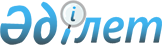 Об утверждении правил по использованию Национальной инфраструктуры пространственных данныхПриказ Министра цифрового развития, инноваций и аэрокосмической промышленности Республики Казахстан от 20 марта 2023 года № 102/НҚ. Зарегистрирован в Министерстве юстиции Республики Казахстан 28 марта 2023 года № 32134
      Сноска. Вводится в действие с 01.01.2025 в соответствии с пунктом 4 настоящего приказа.
      В соответствии с подпунктом 18) статьи 13 Закона Республики Казахстан "О геодезии, картографии и пространственных данных" ПРИКАЗЫВАЮ:
      1. Утвердить прилагаемые Правила по использованию Национальной инфраструктуры пространственных данных.
      2. Комитету геодезии и картографии Министерства цифрового развития, инноваций и аэрокосмической промышленности Республики Казахстан в установленном законодательством порядке обеспечить:
      1) государственную регистрацию настоящего приказа в Министерстве юстиции Республики Казахстан;
      2) размещение настоящего приказа на интернет-ресурсе Министерства цифрового развития, инноваций и аэрокосмической промышленности Республики Казахстан;
      3. Контроль за исполнением настоящего приказа возложить на курирующего вице-министра цифрового развития, инноваций и аэрокосмической промышленности Республики Казахстан.
      4. Настоящий приказ вводится в действие с 1 января 2025 года. Правила по использованию Национальной инфраструктуры пространственных данных Глава 1. Общие положения
      1. Настоящие Правила по использованию Национальной инфраструктуры пространственных данных (далее – Правила) разработаны в соответствии с подпунктом 18) статьи 13 Закона Республики Казахстан "О геодезии, картографии и пространственных данных" (далее – Закон) и определяют порядок по использованию Национальной инфраструктуры пространственных данных.
      2. В настоящих Правилах используются следующие основные понятия:
      1) базовые пространственные данные – совокупность общедоступных стандартизированных пространственных данных как унифицированной основы для интеграции и совместного использования в геоинформационных системах;
      2) географическая информационная система – информационная система, обеспечивающая сбор, обработку, анализ, моделирование, хранение, распространение и иное использование пространственной информации о Земле, объектах земной поверхности, природных, техногенных и общественных процессах;
      3) интероперабельность – принцип взаимосовместимости, выражающий способность пространственных данных, метаданных, технических и программных средств к функциональному и информационному взаимодействию;
      4) пространственные данные – информация, содержащая сведения о местоположении объектов местности, представленная в определенной форме и координатной системе отсчета;
      5) геосервисы пространственных данных (далее – геосервисы) – электронный информационный ресурс, предоставляющий пользователю инструменты для осуществления операций с пространственными данными и (или) метаданными и существующие в виде самостоятельного продукта или подключаемого сервиса;
      6) государственное предприятие – подведомственная организация уполномоченного органа, осуществляющая производство топографо-геодезических и картографических работ в соответствии с законодательством о государственном имуществе;
      7) государственная геодезическая сеть (далее – ГГС) – геодезическая сеть, используемая в целях установления и (или) распространения государственной координатной системы отсчета;
      8) государственная гравиметрическая сеть (далее – ГГрС) – гравиметрические сети, используемые в целях установления и распространения единой гравиметрической основы;
      9) государственная нивелирная сеть (далее – ГНС) – нивелирная сеть, используемая в целях установления или распространения государственной системы отсчета высот;
      10) система государственного геодезического обеспечения (далее – СГГО) – совокупность ГГС, ГНС и ГГрС;
      11) метаданные – информация, описывающая наборы пространственных данных и геосервисов;
      12) тематические пространственные данные – пространственные данные, создаваемые субъектами геодезической, картографической деятельности в процессе научной, производственной или иной деятельности;
      13) геопортал – информационная система, обеспечивающая доступ к пространственным данным и геосервисам пространственных данных посредством средств телекоммуникаций;
      14) единая цифровая картографическая основа – электронный информационный ресурс, который является составной картографической частью Национальной инфраструктуры пространственных данных (далее - НИПД) и систематизированной совокупностью базовых пространственных данных о территории Республики Казахстан;
      15) Национальный фонд пространственных данных – совокупность пространственных данных в цифровом и (или) аналоговом виде, подлежащих учету, длительному хранению в целях их дальнейшего использования субъектами геодезической и картографической деятельности, имеющая общегосударственное, межотраслевое значение, специальное и (или) отраслевое значение;
      16) постоянно действующая референцная станция – расположенный в точке с известными пространственными координатами комплекс радиоэлектронных и технических средств, с помощью которых осуществляется прием сигналов глобальных навигационных спутниковых систем для последующей обработки и передачи корректирующей информации пользователям.
      3. Государственный геопортал НИПД включает в себя наборы пространственных данных, в том числе базовые и тематические.
      4. Государственный геопортал НИПД формируется в результате наполнения и обновления следующими данными:
      1) данные и материалы Национального фонда пространственных данных;
      2) данные и материалы, полученные в результате дистанционного зондирования, геодезических, топографических, картографических, гидрографических и демаркационных работ государственного назначения;
      3) данные и материалы, полученные в результате дистанционного зондирования, геодезических, топографических, картографических, гидрографических работ специального и (или) отраслевого назначения.
      4) единая цифровая картографическая основа.
      5. Пространственные данные в НИПД хранятся и обрабатываются в государственной системе координат с применением спутниковых технологий. Глава 2. Порядок использования Национальной инфраструктуры пространственных данных
      6. НИПД обеспечивает использование пространственных данных с учетом:
      поиска и визуализации пространственных данных в виде картографического изображения;
      единого формата интероперабельности.
      7. Государственное предприятие осуществляет:
      прием и проверку пространственных данных, метаданных и их размещение на государственном геопортале НИПД;
      учет геодезических пунктов, контроль целостности сети постоянно действующих референцных станций;
      выдачу субъектам геодезической и картографической деятельности сведений высокоточного спутникового позиционирования посредством постоянно действующих референцных станций государственных геодезических сетей;
      выдачу субъектам геодезической и картографической деятельности данных НИПД.
      8. На геопортале НИПД государственным предприятием обеспечиваются сервисы поиска пространственных данных и геосервисов, просмотра пространственных данных и метаданных, скачивания и получения копий, трансформирования и преобразования данных.
      9. Физические и юридические лица самостоятельно получают общедоступные пространственные данные из государственного геопортала НИПД. Оплата за пространственные данные не взымается.
      10. При необходимости получения данных НИПД на бумажном или электронном носителе, государственным предприятием у физических и юридических лиц взимается плата согласно пункта 7 статьи 20 Закона.
      Пространственные данные и метаданные НИПД государственным органам предоставляются бесплатно.
      Предоставление пространственных данных физическим и юридическим лицам осуществляется в порядке определенном в Правилах формирования, сбора, хранения, использования и выдачи сведений Национального фонда пространственнных данных, утверждаемых уполномоченным органом в сфере геодезии, картографии и пространственных данных в соответствии с подпунктом 12) статьи 13 Закона.
      11. Субъекты геодезической и картографической деятельности, являющиеся заказчиками и (или) исполнителями геодезических, топографических и картографических работ, финансируемых за счет бюджетных средств, используют ранее созданные пространственные данные в соответствии с пунктом 3 статьи 10 Закона.
      12. Ведение и использование НИПД осуществляется в соответствии с требованиями:
      1) единого использования государственной системы координат с применением спутниковых технологий;
      2) единого использования базовых пространственных данных;
      3) подчиненность процессов создания и развития НИПД решению приоритетных задач социально-экономического развития, государственного управления, цифровизации отраслей экономики;
      4) координатного описания пространственных объектов при создании государственных информационных систем, кадастров;
      5) актуальности, достоверности, полноты, целостности и установленной точности пространственных данных;
      6) совместимости пространственных данных на основе единых нормативных технических документов и стандартов;
      7) интероперабельности геосервисов, пространственных данных, их метаданных;
      8) гармонизации национальных стандартов НИПД с соответствующими международными стандартами;
      9) открытости и доступности базовых пространственных данных, их метаданных для всех заинтересованных субъектов;
      10) в области информационно-коммуникационных технологий и обеспечения информационной безопасности.
					© 2012. РГП на ПХВ «Институт законодательства и правовой информации Республики Казахстан» Министерства юстиции Республики Казахстан
				
      Министр цифрового развития, инноваций иаэрокосмической промышленностиРеспублики Казахстан 

Б. Мусин

      "СОГЛАСОВАН"Комитет национальной безопасностиРеспублики Казахстан

      "СОГЛАСОВАН"Министерство индустрии иинфраструктурного развитияРеспублики Казахстан 

      "СОГЛАСОВАН"Министерство обороныРеспублики Казахстан

      "СОГЛАСОВАН"Министерство сельского хозяйстваРеспублики Казахстан

      "СОГЛАСОВАН"Министерство экологии иприродных ресурсовРеспублики Казахстан
Утвержден приказом
Министра цифрового развития,
инноваций и аэрокосмической
промышленности
Республики Казахстан
от 20 марта 2023 года № 102/НҚ